INDICAÇÃO N.º             /2020Senhora  Presidente:O Vereador César Rocha – REDE solicita que seja encaminhado ao Exmo. Senhor Prefeito Municipal a seguinte Indicação:Designar ao órgão competente para realizar corte de mato e limpeza na área verde do cruzamento entre a rua Dr. Antônio Bento Ferraz e rua  Geraldo de Gasperi, bairro Chácaras São Bento e também notificar o proprietário do terreno para realização de limpeza e corte de mato situado no mesmo local.Justificativa:       Conforme fotos em anexo, moradores e vizinhos ao terreno reclamam da falta de limpeza e mato muito alto, atrapalhando a passagem dos pedestres e também  podendo atrair animas peçonhentos.Valinhos, 12 de março de 2020.CÉSAR ROCHAVereador – REDE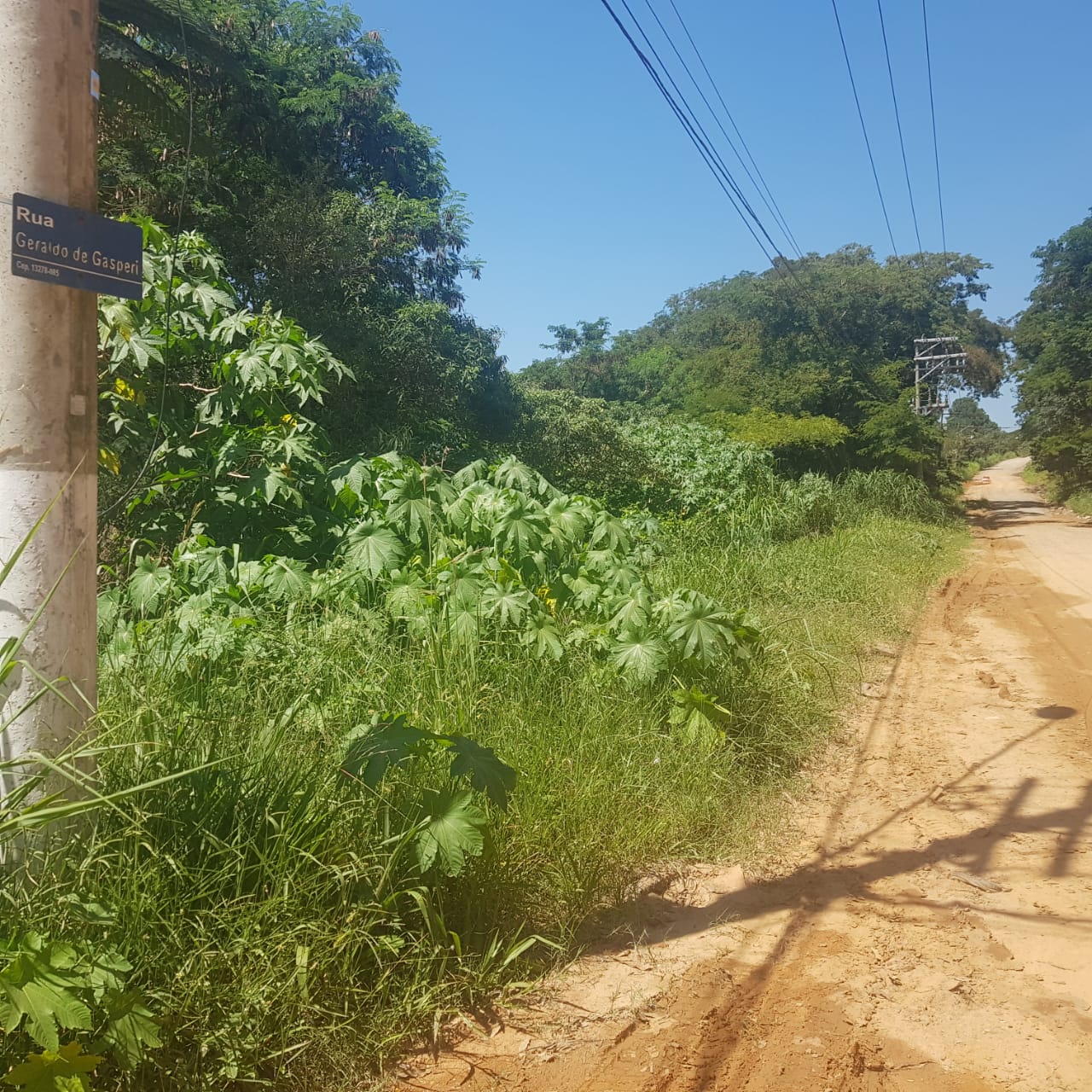 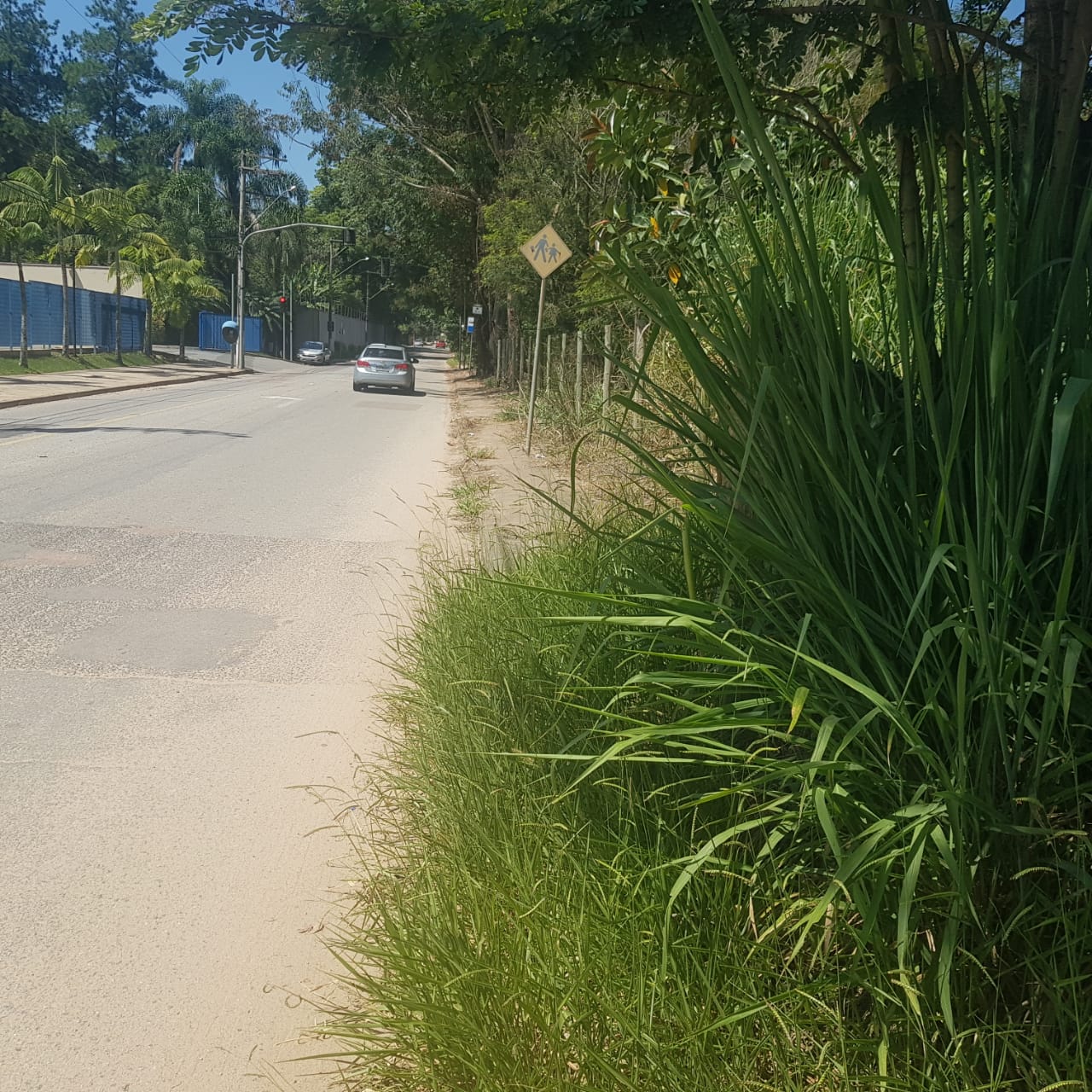 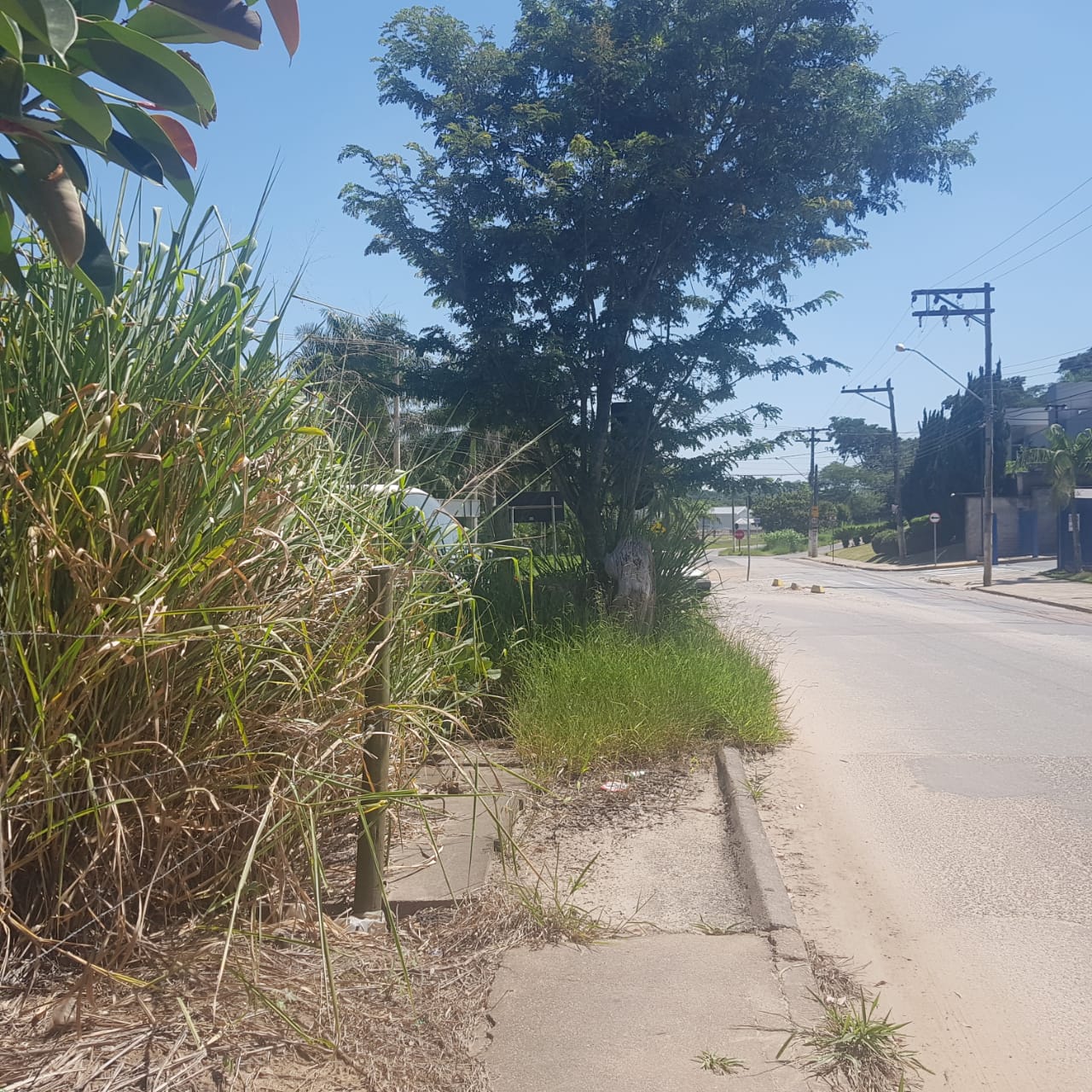 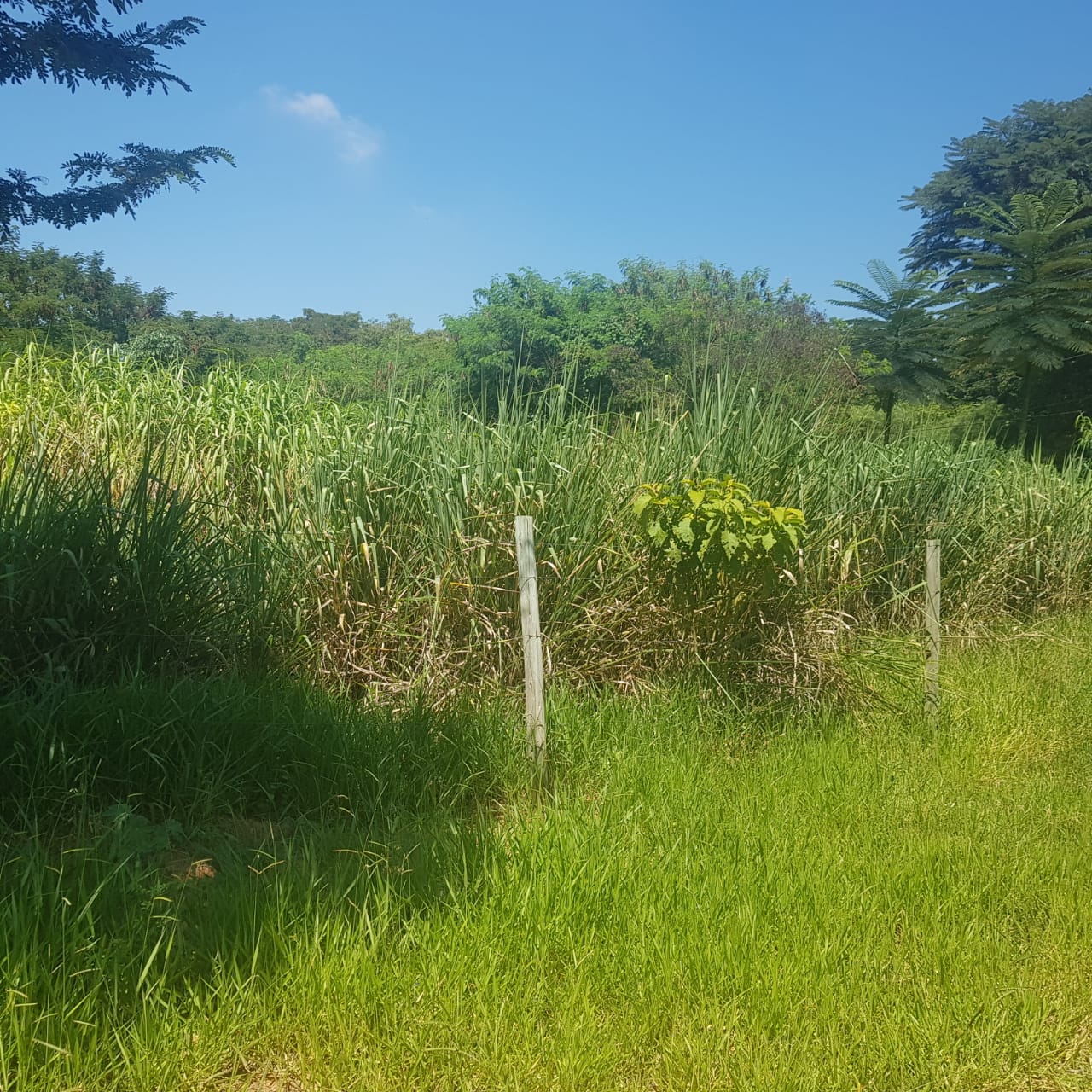 